Thema: Ich nähe mir ein Kuschelmonster!Bereich: Textiles GestaltenAufgabe: Gestalte dein eigenes Kuschelmonster!Bildungsplanbezug3.2.2 Kinder verarbeiten und erforschen Textilien(1)  aus Fasern und Fäden Flächen bilden (zum Beispiel häkeln, stricken), diese mit verschiedenen Techniken gliedern und gestalten (zum Beispiel applizieren, sticken, einfärben)(2)  die Herstellung verschiedener textiler Techniken anderer Kulturen oder aus dem kulturhistorischen Kontext betrachten, beschreiben, dokumentieren und präsentieren(3)  textile Verfahren für ihre Gestaltungen nutzen, Materialien in neue Zusammenhänge bringen und dadurch Wahrnehmung verändern(4)  Ergebnisse präsentieren und Erfahrungen mit teilenMaterial:FilzGarnKnöpfeFilzresteVorgehen:Die Kinder fertigen eine Vorzeichnung an und entwickeln dabei ihre IdeeDie Kinder zeichnen einen Entwurf, vereinfachen dabei die Form und geben etwa 1cm für die Naht hinzu.Sie übertragen ihr Schnittmuster auf Filz oder Stoff ihrer Wahl und schneiden zwei Teile aus.Die Teile werden mit Stecknadeln festgesteckt und mit der Hand zusammengenäht.Wenn die Hülle fast fertig ist, wird sie mit Füllwatte ausgestopft und zusammengenäht.Die Kinder gestalten ihre Figur, indem sie ein Gesicht und andere Details ergänzen.Indikatoren der Umsetzung:Kinder gehen sachgemäß mit dem Arbeitsmaterial um.Die Kinder entwickeln eine eigene Idee, die sie mit unterschiedlichen Materialien umsetzen..Die Kinder sprechen über ihre Figuren und ihr Vorgehen.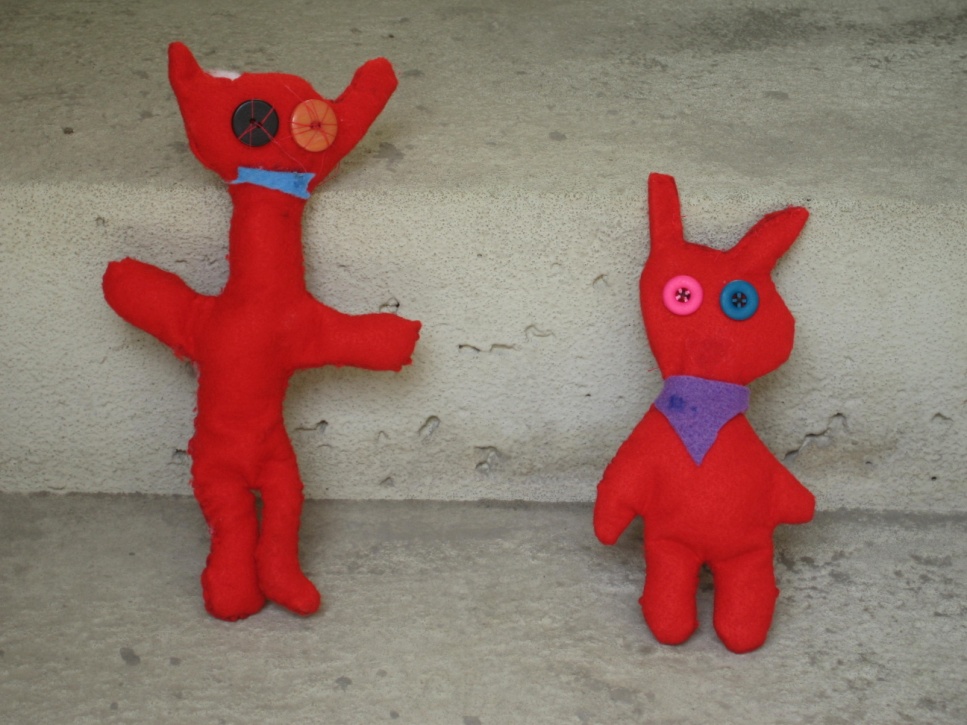 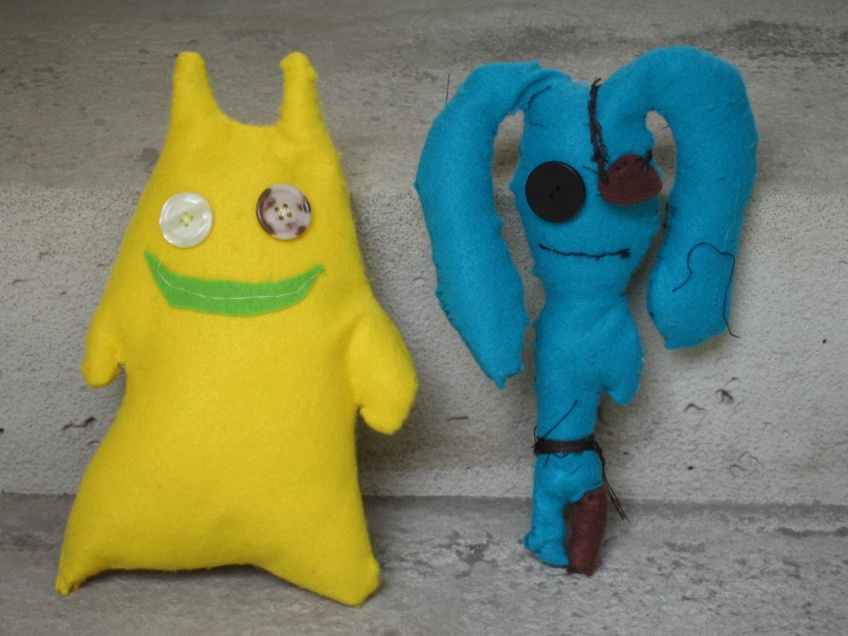 